                                                      #352 Shirley Maribel Tocora ChavezMeet Shirley Maribel. Her birthday is 1/12/2007.  Luis Eduardo Tocara Alvarez is her father. He is 29 years old and works as a bus driver in Santa Maria. Luis attended school until 1st Basico which is approximately 7th grade.  He speaks only Spanish.Shirley’s mother is Gladis Maribel Chavez Coroy. Gladis is 31 years old and speaks both Spanish and Katchiquel, a native dialect.  She attended school through 6th grade. Shirley has one brother and one sister.She attends Proximos Pasos (Next Step) School in Santa Maria.  Proximos Pasos is operated and funded by an American Missionaries from Mission Impact.  It is one of the better schools in Santa Maria.In her free time, Shirley likes to play.  She hopes to become a lawyer one day.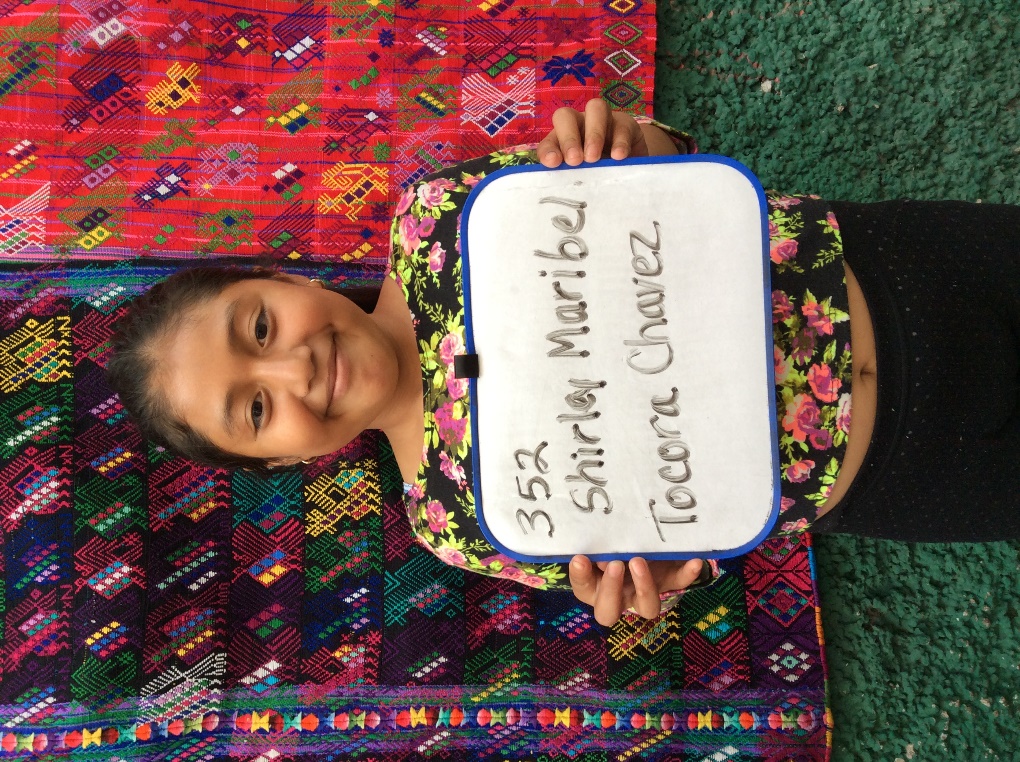 